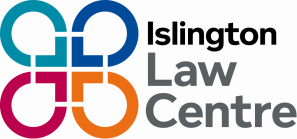 Recruitment monitoring form:   November 2018Post Applied for:  Breaking the Chains Project Solicitor/Caseworker (MiCLU)To assist compliance with our Equalities Policy we monitor the range of applicants for positions within the Law Centre, and those appointed.Please answer the questions you want to answer; there is no requirement for you to answer each question. Please tick one box only for each answer.  The information you write on this form will play no part in our selection process and is for monitoring purposes only.  It will remain anonymous, and will be separated from your application form.The information may be used to provide statistical information to our funders, but no individual details will be disclosed.Are you:                              malePlease femaleHow would you describe your ethnic origins / identity?What is your year of birth?  Do you consider yourself to have a disability?Please circleYes / NoDo you have responsibilities as a carer?Please circleYes / NoHow would you describe your sexuality / orientation?How did you learn about this job vacancy?